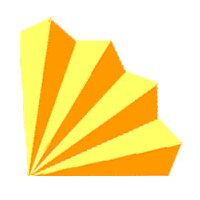 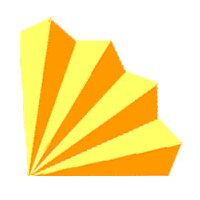 Programa de MatemáticaUnidad 1: Sistema de numeración decimalEl número natural.Sucesión, función y uso en la vida cotidiana.Relaciones de orden entre números: mayor, menor, igual, anterior, posterior, siguiente, entre…Números pares e impares.Escrituras equivalente a un número.Valor absoluto, relativo, posicional…Unidad 2: OperacionesAdición y sustracción de números naturales.Multiplicación y división por una cifra.Nociones de mitad, doble, triple y tercio.Propiedades de la multiplicación: Asociativa y conmutativa.Operaciones combinadas.Cálculo mental y aproximado.Situaciones problemáticas.Unidad 3: Sistemas de medida.Unidad monetaria: billetes y monedas. Equivalencias.Longitud, masa, capacidad y tiempo.Unidades convencionales y no convencionales.Instrumentos de medición.Unidad 4: Fracciones.Concepto de fracción: representación y simbolización.Fracciones de uso diario.Adición y sustracción de fracciones de igual denominador.Unidad 5: Nociones geométricas.Nociones espaciales: relaciones de dirección, orientación y giro, ubicación de objetos en el espacio del plano.Líneas rectas y curvas.Rectas paralelas, perpendiculares y oblicuas.Segmentos consecutivos: poligonales.Ángulos: concepto, identificación y clasificación.Figuras planas: cuadrado, rectángulo, triángulo y círculo.Cuerpos: elementos: caras, vértices y aristas.Unidad 6: Nociones de estadísticaRecolección y organización de datos en gráficos de barra, tablas, encuestas y pictogramas.Bibliografía del alumno:                                            “Los pampirotes 3". Ed Santillana    